COMMISSION JURIDICTIONNELLE DE DISCIPLINEEtude de 09 affaires disciplinaires.DIRECTION DES COMPETITIONSHomologation des résultats de la  15° journée « honneur » U19 et séniors.Trêve hivernal pour la division Honneur dont la reprise est prévue pour le 25 et le 26 janvier 2019.Programmation des matchs de retard « honneur » U19 et séniors des 18 et 19 Janvier 2019.Programmation de la 12° journée « Pré-honneur » U19 et séniors des 18 et 19 Janvier 2019.Programmation des matchs de jeunes U15-U17 :Groupe A : 6° journéeGroupe B : 6° journéeGroupe C : 9° journéeGroupe D : 8° journéeGroupe E : Match en retardGroupe F : Matchs en retardEtude de 12 affaires litigieuses des journées du 03, 11 et 12 Janvier 2019.DIRECTION ADMINISTRATION ET FINANCESEtat des amendes parues dans le BO 11 (inclus).DIRECTION TECHNIQUE DE L’ARBITRAGEDésignations des arbitres pour les rencontres du 18 et 19 Janvier 2019 (division Pré-Honneur et jeunes).Causeries hebdomadaires du mardi.NOS PEINES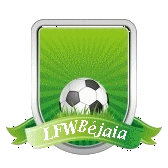 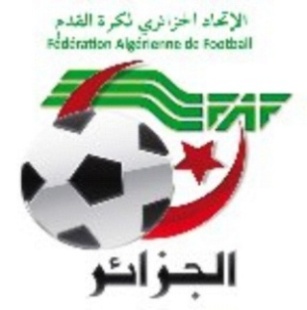 DIRECTION TECHNIQUE DE WILAYA D’ARBITRAGE.REUNION DU 15.01.2019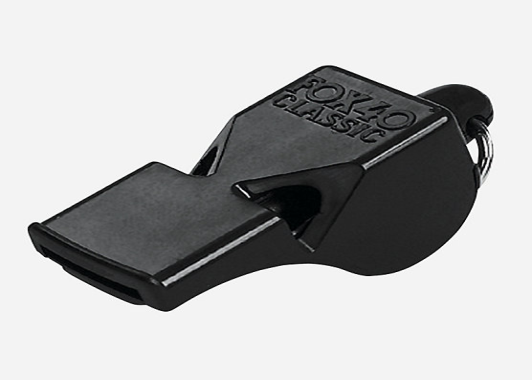 Membres présents :BOUZELMADEN	     Mohamed          Président CAWMESSAOUDI            Aissa	            SecrétaireYOUBI                    Mohamed          Membre IDIRENE		    Zahir                 Membre  ZIANE                    Madjid               Membre MOSTPHAOUI        Lachemi            Membre ORDRE  DU  JOUR Désignation arbitres journées du 18/19 janvier 2019 P/ HONNEUR. Désignation arbitres pour les plateaux U13 (Benjamins) le18/janvier 2019Désignation arbitres pour les matchs du retard 18/19 janvier HONNEUR.    -AUDIENCES :    Audience accordée à YAHIAOUI MOURAD. DIVERS                               COMMISSION DE FORMATION ET D’EVALUATIONDES  ARBITRESSEANCE DU MARDI 15/01/2019:Membres présents :-Mr    BOUZELMADEN                  Mohamed    Président  CWA   –  Formateur -Mr    YOUBI      Mohamed          Chargé de la Commission de  Formation                                                          Et d’évaluation des arbitres  –  Formateur -Mr    IDIRENE   Zahir                    Membre     Formateur -Mr    ZIANE       Madjid                Membre     Formateur -Mr    BOUZERAR  Ahmed            Membre     Formateur -Mr    YAHI     Omar                       Membre     Formateur -Mr MOSTPHAOUI  Lachemi       Membre     FormateurCAUSERIE DU MARDI 15/01/2019 A 17 H00 Théme :   Loi 12   –   fautes et incorrections -  sera présenté par   Messieurs   : IDIRENE ZAHIR.Théme : (école jeunes arbitres)-LOI 14-Pénalty  assuré par Messieurs BOUZELMADEN MOHAMED  et  ZIANE MADJID.  N B : Les Formateurs doivent établir une feuille de présence  et d’émargement pour  tous les arbitres présents, contresignée  par  le (les) formateurs concernés.LE SUPPORT  DE  L’ARBITRETERMES  DU  FOOTBALLACTE DE BRUTALITE Action  lors de laquelle un joueur, sans disputer le ballon, agit ou essaie d’agir avec violence ou brutalité envers un adversaire  ou lors de laquelle un joueur  frappe délibérément une personne à la tête ou au visage, et que la force utilisée n’est pas négligeable.   (Attitude délibérément violente)AGENT EXTERIEUR Toute personne n’étant pas un arbitre ou ne figurant pas sur la feuille de match                          (joueurs, remplaçants ou officiels d’équipe) ARRETER DEFINITIVEMENT Mettre prématurément  fin  à un MatchAVANTAGEPrincipe selon lequel l’arbitre laisse le jeu se poursuivre lorsqu’une faute s’est produite si cela profite à l’équipe non fautive.AVERTISSEMENT Sanction officielle indiquée en montrant un carton jaune et qui entrainera un rapport à une autorité disciplinaire ; deux avertissements infligés au même joueur dans un même match entraine son exclusion .BALLE A TERRE Moyen neutre de reprendre le jeu.  L’Arbitre fait tomber le ballon entre les joueurs des deux équipes. Le ballon est alors en jeu dés qu’il touche le sol.BOTTER LE BALLON On considère le ballon comme botté- c'est-à-dire joué au pied lorsque le joueur touche le ballon avec son pied (cheville incluse).CHARGEContact physique contre un adversaire, en général à l’aide de l’épaule et du haut du bras (à proximité du corps).COMPORTEMENT ANTISPORTIF Attitude contraire au principe de fair-play, passible d’avertissement COUP FRANC DIRECTCoup franc à partir duquel il est possible de marquer un but  en expédiant le ballon directement dans le but de l’équipe adverse.COUP FRANC INDIRECT Coup franc  à partir duquel il est possible de marquer un but uniquement si un autre joueur (de n’importe quelle équipe) touche le ballon une fois qu’il a été botté.COUP FRANC RAPIDEMENT JOUE Coup franc exécuté (avec l’autorisation de l’arbitre) très rapidement après l’interruption du jeuDESAPPROBATIONDésaccord manifesté verbalement et/ou  gestuellement envers la décision d’un arbitre ; passible d’avertissement (Carton jaune )DISCRETION Pouvoir de jugement  qu’ont  les arbitres lorsqu’ils prennent une décision DISTANCE DE JEU Distance par rapport au ballon qui permet à un joueur  de toucher le ballon en tendant le pied ou la jambe, ou en sautant ou, pour les gardiens, en sautant avec les bras tendus. La distance dépend de la taille du joueur.DISTRAIRE Déranger, troubler ou déconcerter (en général de façon abusive)ENCADREMENT Ensemble des officiels d’équipe figurant sur la feuille de match. (Principalement encadrement technique et encadrement  médical).ESPRIT DU JEU Grands  principes du FootballEVALUATION D’UNE BLESSURE Examen rapide réalisé en général par un membre de l’encadrement médical afin de voir si le joueur nécessite des soins EXCLUSION/EXPLUSION Mesure disciplinaire officielle indiquée par un carton rouge  selon laquelle un joueur doit quitter le terrain pour le reste du match après avoir commis une faute passible d’exclusion   ; si le match a commencé, le joueur ne peut pas être remplacé.FAIRE OBSTACLE A LAPROGRESSION D’UN ADVERSAIRE Freiner un adversaire, le bloquer ou le gêner  de se déplacer FAUTE Action qui enfreint les lois du jeu FAUTE GROSSIEREFait de tacler ou de disputer le ballon avec violence ou brutalité, ou de façon à mettre en danger l’intégrité physique d’un  adversaire, passible d’exclusion (carton rouge)FEINTEAction visant à troubler l’adversaire. Les lois du jeu définissent les feintes autorisées et les feintes illégales.FEUILLE DE MATCHDocument officiel sur lequel chaque équipe soumet en général  le nom des joueur, des remplaçants et des officiels d’équipe.IMPRUDENCE Nature d’une action  qui ne tient pas compte du caractère dangereux ou des conséquences pour l’adversaire INGERENCEAction ou interférence inutileINTENTIONNELCaractère délibéré d’une interventionINTERCEPTEREmpêcher un ballon d’atteindre  sa destination prévue JOUER  Action pour un joueur de toucher le ballon METTRE EN DANGER L’INTEGRITE PHYSIQUE D’UN ADVERSAIRE Faire courir un danger ou un risque de blessure à un adversaireOFFICIEL DE MATCHTerme générique désignant toute personne chargée de contrôler un match de football au nom  de la  structure dont le match relève de la compétence.OFFICIEL D’EQUIPE Toute personne figurant sur la feuille de match et n’étant pas joueur, comme par exemple un entraineur ou  un médecin  (Encadrement)PROLONGATIONSProcédures impliquant deux périodes de jeu supplémentaires et visant à départager les équipes en cas d’égalité à l’issue du temps réglementaire.PROPOS/ GESTES BLESSANTS, INJURIEUX OU GROSSIERS Mots, phrases, expressions ou gestes grossiers, impolis ou irrespectueux, passible   d’exclusion                     (carton  rouge).REPOUSSERAction d’un joueur  visant à intercepter , ou tenter d’intercepte r, le ballon lorsqu’il se dirige vers le but  ou tout prés avec n’importe quelle partie du corps à l’exception des mains sauf le gardien de but dans sa propre surface de réparation .REPRISE Moyen de remettre le ballon en jeu après une  interruptionSANCTION Décision prise par l’arbitre au regard d’une infraction aux lois du jeu SANCTIONNERFait de punir une intervention illicite, en général en interrompant le jeu et en accordant un coup franc ou un pénalty à l’équipe adverse.SIGNALIndication dont se servent les arbitres pour communiquer leurs décisions de manière visuelle en général mouvement de la main, du bras ou du drapeau ou sifflet de l’arbitre.SIMULATIONAction visant à donner l’impression que quelque chose s’est produit  alors que ce n’est pas le cas, commise par un joueur pour tirer un avantage indu.TROMPERAction visant à induire en erreur l’arbitre afin que celui-ci prenne une décision incorrecte ou inflige une sanction disciplinaire incorrecte qui profite au trompeur  et/ ou à son équipe.SURFACE TECHNIQUE Zone délimitée permettant aux remplaçants et officiels d’équipe de s’asseoir au bord du terrain (Main courante). SUSPENDREArrêter un match pendant un certain temps avec l’intention de reprendre le jeu .Par exemple en cas de brouillard, fortes pluies, orage, neige, blessure grave, etc.…TACLER/ DISPUTER LE BALLON Action de chercher à s’emparer du ballon avec le pied au sol ou dans les airsTECHNOLOGIE SUR LA LIGNE DE BUTSystème électronique qui informe immédiatement l’arbitre lorsqu’un but a été marqué TEMPS ADDITIONNELTemps ajouté à la fin de chaque période pour compenser le temps perdu en raison des remplacements, blessures, sanctions disciplinaires, célébrations de but, etc.…TERRAINSurface de jeu délimitée par les lignes de touches et les lignes de but et la base des filets de but le cas échéant.VIOLENCE Fait d’agir avec une intensité/force/énergie excessive                                                     Par Mr  Mohamed YOUBI  Instructeur / Formateur                                            Chargé de la Commission de formation et d’évaluation des arbitres DIRECTION ADMINISTRATION ET FINANCESREUNION DU  15-01-2019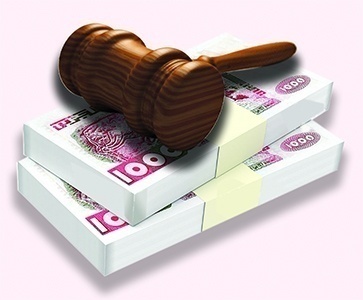 Membres présents : ABDELFETTAH       DAF      IDIRENE                 Membre      DJOUDER               SG      Ordre du jour :  Recouvrement des amendes parues au BO N° 11 (inclus).NOTE    AUX   CLUBSConformément aux dispositions de l’article 134 des RG relatif aux amendes, les Clubs concernés sont tenus de s’acquitter des montants indiqués ci-dessous au plus tard le mardi 22 janvier 2019 à 16 heure, soit en espèces soit par versement bancaire au compte B. E. A N° : 00200040400425009397. Après versement, il y a lieu d’adresser à la Ligue la copie du bordereau de versement bancaire.Rappel : Article 134 des RG de la FAFLes amendes infligées à un club doivent être réglées dans un délai de trente (30) jours à compter de la date de notification. Passé le délai de trente (30) jours et après une dernière mise en demeure pour paiement sous huitaine, la ligue défalquera un (01) point par mois de retard à l’équipe seniors du club fautif. Si le club n’a pas apuré le paiement de ses amendes avant la fin du championnat en cours, son engagement pour la saison sportive suivante demeure lié au règlement de ses dettes envers la ou les ligues concernées. الاتحاديـــة الجزائريـــة لكـــرة القـــدمLIGUE DE FOOTBALL DE LA WILAYA DE BEJAIACOMMISSION JURIDICTIONNELLE DE DISCIPLINE                                 REUNION DU 15.01.2019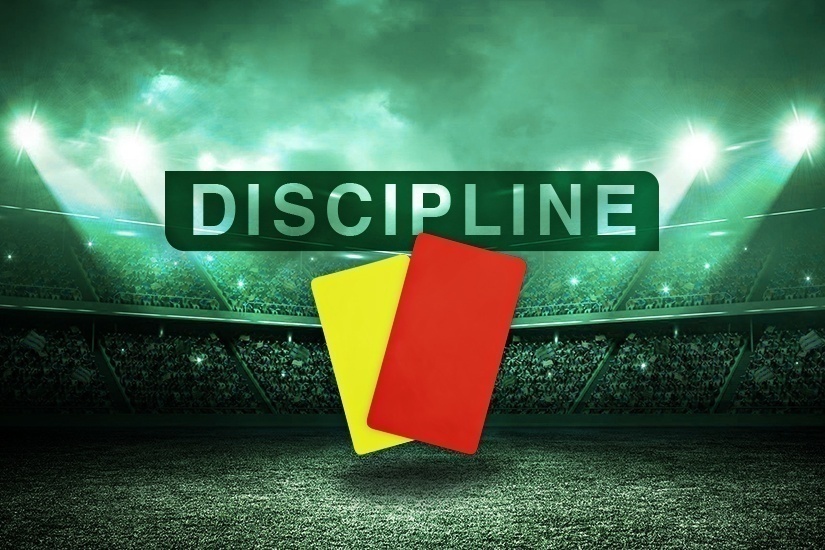 Membres présents :Mr  Maitre YOUBI  Mohamed               PrésidentMr  MEZIANE        Karim                    SecrétaireMr  IDIR               LAID                       MembreOrdre du jour :   Traitement des Affaires Disciplinaires.Honneur-séniorsAffaire n°236: Rencontre « SSSA   – JSIO  » Du  11/01/2019(S) IMADALOU       AMINE        lic n°061080   « SSSA » Avertissement AJ SEKOUCHI      SYPHAX      lic n°061075   « SSSA » Avertissement AJSALAMNI         GHILAS        lic n°061078   « SSSA » 01 MF pour CUMUL EXCLUX (AJ / JD )NOUARI          YANIS           lic n°061711    « JSIO » Avertissement JDCHOULIT        SOUFIANE    lic n°061266     « JSIO » Avertissement AJBENSETITI     YANIS           lic n°061262     « JSIO » Avertissement AJKAABACHE      ANIS            lic n°061266     « JSIO »  01 MF pour CD +Amende de 1000 DA (ART 101 RG AMATEUR.)Affaire n°237 : Rencontre «JSBA  –OA  » Du11/01/2019 (S) MERABET       SOFIANE      lic n°061658  «  JSBA » Avertissement AJ BELKANOUNI AB/LLAH      lic n°061669   « JSBA  » Avertissement AJBELADJAT      MATOUK      lic n°061009    «  OA    » Avertissement AJAffaire n°238: Rencontre «  GB   –  CRBAR   » Du 12/01/2019 (S) KAFI        FAWZI               lic n°061463  «   GB  » Avertissement JDCHABANE  NASSIM            lic n°061471  «   GB   » Avertissement JDBELAYEL     YACINE          lic n°061607  « CRBAR » Avertissement AJHonneur-U19Affaire n°239 : Rencontre « AST –    SRBT  » Du 05/01/2019  RAHMOUNE     WALID             lic n°062338  «  AST  » Avertissement AJTITOUAH    WASSIM                lic n°062426  « SRBT » Avertissement JDAffaire n°240 : Rencontre « NCB – CRBSET   » Du 11/01/2019ZEMZOUM     SAMIR            lic n°062643   « NCB » Avertissement AJMOKRANI      IMAD              lic n°064109   « CRBSET » Avertissement AJBOUMEZOUED  BACHIR       lic n°062217   « CRBSET » Avertissement AJAffaire n°241 : Rencontre « GB   – CRBAR  »  Du 12/01/2019BOUCHEFFA      BADIS        lic n°062659  «  GB  » Avertissement AJMAKHLOUF       MOHAND   lic n°062486  «  CRBAR  » Avertissement AJAffaire n°242 : Rencontre « JSBA   – OA     » Du 12/01/2019BENOUARET      SALIM       lic n°062476  « JSBA » Avertissement AJBOUSSEKINE    M/TAYEB   lic n°062021   «  OA » Avertissement AJLES JEUNES – U17Affaire n°243 : Rencontre « CRBAR    – SRBT    » Du 12/01/2019BERKANE        ISLAM         lic n°063413  « SRBT » Avertissement+1000 DA POUR CDKACI           KENZO           lic n°063413   «  SRBT» Avertissement JDAffaire n°244 : Rencontre « CASA  – OCT   » Du 12/01/2019HAMDAOUI   YOUVA       lic n°063531  « OCT » 06 MOIS Ferme +Amende de 7000 DA pour propos grossier et tentative d’agression envers arbitre officiel (ART 100 et 102 RG DES JEUNES ) Confusions de sanctions pris en compte la plus élevée +Avertissement pour CD est comptabilisé par la commission (ART 85 RG DES JEUNES).SEKARNA     AMAZIGH   lic n°063529   «OCT » 02 MF+Amende DE 10.000DA pour menace envers arbitre en fin de partie. (ART 105 RG DES JEUNES)SEKARNA      AMAZIGH  lic n°063529   «OCT » Avertissement+1000 DA POUR CD.ETAT RECAPITULATIF DES AFFAIRES   DISCIPLINAIRES TRAITEESJournées du 11 ET 12-01-2019DIRECTION DES COMPETITIONSRéunion du 15-01-2019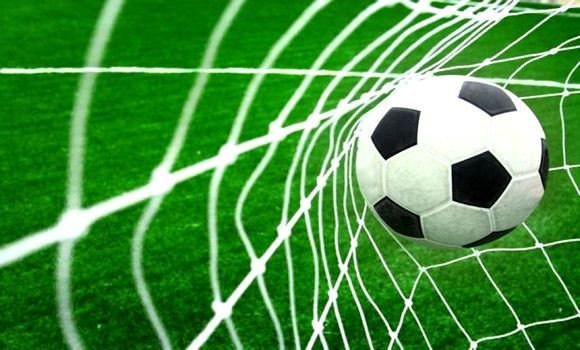 Etaient présents :    MOSTPHAOUI   LACHEMI		Président		                   BELAID		ZAHIR		Secrétaire 		                   FERRAH		MUSTAPHA	Membre		                   BETKA		BOUZID		MembreObjet : étude des affaires litigieusesAFFAIRE n°30 : Rencontre   USSA - BCEK (U15)  du 03/01/2019Non déroulement de la rencontreAprès lecture de la feuille de match Vu les pièces versées au dossier. Attendu qu’à l’heure prévue de la rencontre,  l’équipe de L’USSA ne s’est pas présentée sur le terrain.Attendu que cette absence a été régulièrement constatée dans la forme et délai règlementairesAttendu que le club de l’USSA n’a fourni aucune justification à l’appui de son dossier.Par ces motifs, la Commission décide :Match perdu par pénalité à l’équipe U15 du club USSA au profit de celle du club BCEK sur le score de 03 buts à 00.Amende de  15 000,00 DA (Quinze Mille Dinars) au club de l’USSA ;Art : 52 (amendé) du Règlement des championnats de football des catégories de jeunes.AFFAIRE n°31 : Rencontre   USSA - BCEK (U17)  du 03/01/2019Non déroulement de la rencontreAprès lecture de la feuille de match Vu les pièces versées au dossier. Attendu qu’à l’heure prévue de la rencontre,  l’équipe de L’USSA ne s’est pas présentée sur le terrain.Attendu que cette absence a été régulièrement constatée dans la forme et délai règlementairesAttendu que le club de l’USSA n’a fourni aucune justification à l’appui de son dossier.Par ces motifs, la Commission décide :Match perdu par pénalité à l’équipe U15 du club USSA au profit de celle du club BCEK sur le score de 03 buts à 00.Amende de  15 000,00 DA (Quinze Mille Dinars) au club de l’USSA ;Art : 52 (amendé) du Règlement des championnats de football des catégories de jeunes.Affaire N° 32 : Match OF / CSPC ( U19 ) du 11-01-2019                        Non déroulement de la rencontre     -  Après lecture de la feuille de match   -  Vu les pièces versées au dossier Attendu qu’à l’heure prévue de la rencontre, les équipes des deux clubs étaient présentes sur le terrain.Attendu que l’équipe de l’OF s’est présentée avec un effectif amoindri (- 11 joueurs).Attendu que dans son rapport revêtu du sceau de la brigade de gendarmerie  expliquant son absence par les conditions climatiques (chute de neige) qui ont bloqués les routes reliant les localités de Feraoun à la commune.Attendu qu’au vu des pièces versées au dossier, il ressort que cette absence est indépendante de la volonté du club.Par ces motifs, la Commission décide :Match à reprogrammer à une date ultérieureAffaire N° 33 : Match OF / CSPC ( Seniors ) du 11-01-2019                        Non déroulement de la rencontre     -  Après lecture de la feuille de match   -  Vu les pièces versées au dossier Attendu qu’à l’heure prévue de la rencontre, les équipes des deux clubs étaient présentes sur le terrainAttendu que l’arbitre a refusé de faire jouer la rencontre suite à l’impraticabilité du terrain de Feraoun (entièrement inondé).Par ces motifs, la Commission décide :Match à reprogrammer à une date ultérieureAffaire N° 34 : Match ARBB / CRBA ( U19 ) du 11-01-2019                        Non déroulement de la rencontre     -  Après lecture de la feuille de match   -  Vu les pièces versées au dossier Attendu qu’à l’horaire prévu de la rencontre, l’équipe U19 de l’ARBB était absente ; Attendu que cette absence a été dûment constatée dans les formes et délais réglementaires;Attendu que dans son rapport revêtu des sceaux de la brigade de gendarmerie  et de l’APC de Barbacha expliquant son absence par les conditions climatiques (chutes de neige) qui ont bloqués les routes reliant les localités de Barbacha à la commune.Attendu qu’au vu des pièces versées au dossier, il ressort que cette absence est indépendante de la volonté du club.Par ces motifs, la Commission décide :Match à reprogrammer à une date ultérieureAffaire N° 35 : Match ARBB / CRBA ( Seniors ) du 11-01-2019                        Non déroulement de la rencontre     -  Après lecture de la feuille de match   -  Vu les pièces versées au dossier Attendu qu’à l’horaire prévu de la rencontre, l’équipe Seniors de l’ARBB était absente ; Attendu que cette absence a été dûment constatée dans les formes et délais réglementaires;Attendu que dans son rapport revêtu des sceaux de la brigade de gendarmerie  et de l’APC de Barbacha expliquant son absence par les conditions atmosphériques (chutes de neige) qui ont bloqués les routes reliant les localités de Barbacha à la commune.Attendu qu’au vu des pièces versées au dossier, il ressort que cette absence est indépendante de la volonté du club.Par ces motifs, la Commission décide :Match à reprogrammer à une date ultérieureAffaire N° 36 : Match ESBM / WAF ( U15 ) du 11-01-2019                         Non déroulement de la rencontre- Après lecture de la feuille de match.- Vu les pièces versées au dossier- Attendu qu’à l’horaire prévu de la rencontre, l’équipe U15 du WAF était absente.- Attendu que  cette absence a été régulièrement constatée dans la forme et le délai réglementaires.- Attendu que le WAF a justifié cette absence par le blocage des routes suite aux chutes de neige (rapport de la gendarmerie à l’appui).           Par ces motifs, la commission décide :            Match  à reprogrammer à une date ultérieureAffaire N° 37 : Match ESBM / WAF ( U17 ) du 11-01-2019                         Non déroulement de la rencontre- Après lecture de la feuille de match.- Vu les pièces versées au dossier- Attendu qu’à l’horaire prévu de la rencontre, l’équipe U17 du WAF était absente.- Attendu que  cette absence a été régulièrement constatée dans la forme et le délai réglementaires.- Attendu que le WAF a justifié cette absence par le blocage des routes suite aux chutes de neige (rapport de la gendarmerie à l’appui).           Par ces motifs, la commission décide :            Match  à reprogrammer à une date ultérieureAffaire N° 38 : Match JST / EAFS ( U15 ) du 11-01-2019                     Non déroulement de la rencontre     -  Après lecture de la feuille de match   -  Vu les pièces versées au dossier Attendu qu’à l’heure prévue de la rencontre, les équipes des deux clubs étaient présentes sur le terrainAttendu que l’arbitre a refusé de faire jouer la rencontre suite à l’impraticabilité du terrain de Tamridjet (entièrement inondé).           Par ces motifs, la Commission décide :            Match à reprogrammer à une date ultérieure.Affaire N° 39 : Match JST / EAFS ( U17 ) du 11-01-2019                     Non déroulement de la rencontre     -  Après lecture de la feuille de match   -  Vu les pièces versées au dossier Attendu qu’à l’heure prévue de la rencontre, les équipes des deux clubs étaient présentes sur le terrainAttendu que l’arbitre a refusé de faire jouer la rencontre suite à l’impraticabilité du terrain de Tamridjet (entièrement inondé).           Par ces motifs, la Commission décide :            Match à reprogrammer à une date ultérieure.Affaire N° 40 : Match OMC / AST ( U19 ) du 12-01-2019                        Non déroulement de la rencontre     -  Après lecture de la feuille de match   -  Vu les pièces versées au dossier Attendu qu’à l’heure prévue de la rencontre, les équipes des deux clubs étaient présentes sur le terrainAttendu que l’arbitre a refusé de faire jouer le rencontre suite à l’impraticabilité du terrain de Barbacha (entièrement recouvert de neige).Par ces motifs, la Commission décide :Match à reprogrammer à une date ultérieure.Affaire N° 41 : Matchs OMC / AST ( Séniors ) du 12-01-2019                        Non déroulement de la rencontre     -  Après lecture de la feuille de match   -  Vu les pièces versées au dossier Attendu qu’à l’heure prévue de la rencontre, les équipes des deux clubs étaient présentes sur le terrainAttendu que l’arbitre a refusé de faire jouer le rencontre suite à l’impraticabilité du terrain de Barbacha (entièrement recouvert de neige).Par ces motifs, la Commission décide :Match à reprogrammer à une date ultérieure.DIRECTION DES COMPETITIONSHONNEURPROGRAMMATION  MATCH EN RETARDVENDREDI 18 JANVIER 2019SAMEDI 19 JANVIER 2019§§§§§§§§§§§§§§§§§§§§§§§§§§§§§§§§§PRE – HONNEURPROGRAMMATION  12° JOURNEEVENDREDI 18 JANVIER 2019SAMEDI 19 JANVIER 2019§§§§§§§§§§§§§§§§§§§§§§§§§§§§§§§§§CHAMPIONNAT JEUNES CATEGORIESJEUNES GROUPE « A »PROGRAMMATION  6° JOURNEEVENDREDI 18 JANVIER 2019SAMEDI 19 JANVIER 2019§§§§§§§§§§§§§§§§§§§§§§§§§§§§§§§§§JEUNES GROUPE « B »PROGRAMMATION  6° JOURNEEVENDREDI 18 JANVIER 2019SAMEDI 19 JANVIER 2019§§§§§§§§§§§§§§§§§§§§§§§§§§§§§§§§§JEUNES GROUPE « C »PROGRAMMATION  9° JOURNEE VENDREDI 18 JANVIER 2019SAMEDI 19 JANVIER 2019§§§§§§§§§§§§§§§§§§§§§§§§§§§§§§§§§JEUNES GROUPE « D »PROGRAMMATION  8° JOURNEEVENDREDI 18 JANVIER 2019SAMEDI 19 JANVIER 2019§§§§§§§§§§§§§§§§§§§§§§§§§§§§§§§§§JEUNES - GROUPE  EPROGRAMMATION  MATCH EN RETARD VENDREDI 18 JANVIER 2019§§§§§§§§§§§§§§§§§§§§§§§§§§§§§§§§§JEUNES - GROUPE  FPROGRAMMATION  MATCH EN RETARD SAMEDI 19 JANVIER 2019DIVISION HONNEURCLASSEMENT 15° JOURNEESOUS TOUTES RESERVESDIRECTION DE L’ORGANISATION DES COMPETITIONSClassement U19  HONNEUR15° JOURNEESOUS TOUTES RESERVES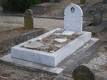      Profondément touchés  par  le décès du père de Monsieur BOUCHEFA Said Président du club CSA GOURAYA BEJAIA, le  Président,  les  Membres  du  Bureau  de   Ligue   et  des  Commissions, les   Arbitres  et  l’ensemble  du  Personnel lui présentent  ainsi qu’à sa famille,  leurs condoléances les  plus Sincères et  les assurent de leur profonde sympathie .       Puisse Dieu, le tout puissant,        accorder au défunt  sa sainte     miséricorde.   Profondément touchés  par  le décès du frère de Monsieur MOUSSAOUI, représentant des clubs et membre du bureau, le  Président,  les  Membres  du  Bureau  de   Ligue   et  des  Commissions, les   Arbitres  et  l’Ensemble  du  Personnel  lui présentent  ainsi qu’à sa famille,  leurs condoléances les  plus Sincères et  les assurent de leur profonde sympathie .       Puisse Dieu, le tout puissant,        accorder au défunt sa sainte     miséricorde.N°CLUBDIVISIONAMENDE CJDAMENDE  DOC1NC BEJAIAHONNEUR2 000.002CRB S.E. TENINEHONNEUR14 500,003JSB AMIZOURHONNEUR10 000,007 500,004JS IGHIL OUAZOUGHONNEUR6 000,005O M’CISNAHONNEUR15 000.006SS SIDI AICHHONNEUR2 000,007SRB TAZMALTHONNEUR12 000,008O FERAOUNHONNEUR12 000.009OS TAZMALTPRE-HONNEUR5 000.0010US BENI MANSOURPRE-HONNEUR20 000.0011CSA TIZI TIFRAPRE-HONNEUR1 000.0012US SIDI AYADPRE-HONNEUR5 000.0035 000.00Désignation des sanctionsSeniorsSeniors JeunesTotalDésignation des sanctionsHon.P/hon JeunesTotalNombre d’affaires03-0609Avertissements11-818Contestations decisions01-0203Expulsions joueurs01-0203Expulsions dirigeants----Conduite incorrect----LIEUXRENCONTRESU 19SENIORSFERAOUNOF / CSPC11 H14 H 30 BARBACHA ARBB / CRBA 11 H14 H 30LIEUXRENCONTRESU 19SENIORSBARBACHAOMC / AST11 H14 H LIEUXRENCONTRESU 19SENIORSTIMEZRITUSSA / JST11 H14 H 30 BOUHAMZA IRBBH / JSM 11 H14 H 30AIT RZINEOST / JSD  11 H 14 H 30EL KSEURCSATT / JSB11 H14 H IGHIL ALIRCIA / ESTW 11 H14 H 30LIEUXRENCONTRESU 19SENIORSAIT RZINEFET / WRBO13 H15 H LIEUXRENCONTRESU 15U 17BENAL. PRINCIPALCSPC /JSIO13 H 14 H 30BENAL. ANNEXEGB /JSCA13 H 14 H 30BEJAIA NACERIAAST / USTB13 H 14 H 30LIEUXRENCONTRESU 15U 17BENAL. ANNEXEJSB /NCB13 H 14 H 30SEMAOUNSSSA / AWFSB11 H 12 H 30LIEUXRENCONTRESU 15U 17BENAL. ANNEXEGCB /ENSB09 H 3011 H AMIZOURJSBA / ARBB13 H 14 H 30LIEUXRENCONTRESU 15U 17BEJAIA NACERIAFCB / WAT13 H 14 H 30BENAL. PRINCIPALCRB / AB14 H 15 H 30LIEUXRENCONTRESU 15U 17TAMRIDJETUST / NBT 10 H11 H 30 LIEUXRENCONTRESU 15U 17AOKASCRBA / JST10 H 11 H 30KHERRATAJSD / JSM10 H 11 H 30MELBOUESTW / CRBSET10 H11 H 30 LIEUXRENCONTRESU 15U 17SEMAOUNNRBS / BCEK11 H12 H 30OUED GHIRCRM / OMC10 H11 H 30LIEUXRENCONTRESU 15U 17BOUHAMZARSCA / OF 10 H11 H 30EL KSEUR CSATT /USSA14 H15 H 30LIEUXRENCONTRESU 15U 17OUZELLAGUENOCA / JSC14 H15 H 30LIEUXRENCONTRESU 15U 17AIT RZINECRBAR / OST09 H 3011 HIGHIL-ALIRCIA / USBM 10 H12 HRENCONTRES14° JOURNEESENIORSU19ARBB / CRBA NJNJ JSBA / OA00 – 0200 – 02 NCB / CRBSET00 – 0004 – 01 SSSA / JSIO 00 – 0003 – 05 OMC / ASTNJNJOF / CSPCNJNJ GB / CRBAR01 – 01 05 – 01 EXEMPTSRB Tazmalt SRB Tazmalt CLAS.CLUBSPTSJGNPBPBCDIF.Obs.1O Akbou42141400003602+342CRB S. EL TENINE29140903022611+15-1pt3JSB AMIZOUR28140902032517+80-1pt4GOURAYA BEJAIA2514070403209+115CS P.CIVILE24130800052010+106NC BEJAIA22140604041513+027O M’CISNA20130602051915+048JS I. OUAZZOUG18140503061717+009AS TAASSAST14130402071914+05-O FERAOUN14130305052220+0211CRB AOKAS11130302081220-08-CRB AIT RZINE11140205070933-2413SS SIDI AICH1014010706915-0614ARB BARBACHA07130204071419-05-3pts15SRB TAZMALT0314000311542-37NB TASKRIOUTFORFAITFORFAITFORFAITFORFAITFORFAITFORFAITFORFAITFORFAITFORFAITCLASCLUBSPtsJGNPBPBCDifObs01O AKBOU31140904014411+3302NC BEJAIA29140805014018+2203O M’CISNA25130704023613+2304CRB S.E.TENINE23140703042919+10-1pt05CRB AOKAS22130604032714+1306GOURAYA BEJAIA21140603052315+0807JSB AMIZOUR18140504051914+05-1pt-CS P.CIVILE18130503052123-02-SS SIDI AICH18140600082532-0710O FERAOUN17130502061717+00-JS I.OUAZZOUG17140502071736-1912ARB BARBACHA13130401081324-1113SRB TAZMALT11140205071425-1114CRB AIT RZINE08140202100932-23-AS TAASSAST08130202091445-31NB TASKRIOUTFORFAIT FORFAIT FORFAIT FORFAIT FORFAIT FORFAIT FORFAIT FORFAIT FORFAIT 